מבקר המדינהדוח ביקורת מיוחדפיתוח וחיזוק מעמדה של ירושליםחלק שני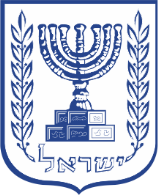 מבקר המדינהדוח ביקורת מיוחדפיתוח וחיזוק מעמדה של ירושליםחלק שני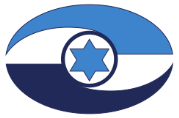 ירושלים, אייר התשע"ט, יוני 2019מס' קטלוגי 006-2019ISSN: 0793-1948 ניתן להוריד גרסה אלקטרונית של דוח זהמאתר האינטרנט של משרד מבקר המדינהwww.mevaker.gov.ilסדר: אונית שירותי מחשב בע"מתוכן הענייניםהקדמה נורמטיבית // 3תמונת מצב של מגמות דמוגרפיות, כלכליות וחברתיות של אוכלוסיית ירושלים // 9השער הראשוןהחוסן הכספי של עיריית ירושלים 
וניהולה הפיננסי // 33ניקיון העיר ירושלים וטיפוח חזותה // 83דוח מעקב מורחבניהול אזורי תיירות בירושלים ותחזוקתם // 147שימור מבנים ואתרים בירושלים // 219השער השנימרחב התפר והמעברים בגזרת עוטף ירושלים // 299השער השלישיהשירותים החברתיים 
לאוכלוסייה הערבית במזרח ירושלים // 337טיפול המדינה במעמדם האזרחי 
של תושבי מזרח ירושלים // 447ניקיון ותברואה בשכונות הערביות 
במזרח ירושלים // 539השער הרביעיסיפורה של ירושלים בתלונות – 
נקודת המבט של התושב // 571